Sant Joan Baptista va ser un predicador jueu, que apareix a la religió cristiana i musulmana, però més a la cristiana. L’Evangeli de Sant Lluc precisament comença amb el seu naixement, ( segle 1 a. C.). Sant Joan és fill de Zacaries i Elisabet. Elisabet era estéril, però a Zacaries se li va aparéixer l’Arcangel Gabriel i li va informar de què Elisabet estaba embarassada. A la seva joventut, es diu que va liderar una secta de jueus amb unes regles molt estrictes. Va començar a predicar cap a l’any 28, i va començar a ser reconegut ja que predicava a la vora del riu Jordà, on molts el podien escoltar. Després va començar a viure al desert de Judà. L’Evangeli de Mateu explica que Jesús de Natzaret va ser bautitzat per Joan. A l’Evangeli de San Marc, s’explica que la filla d’Herodes va demanar el cap de Sant Joan en un plat, i el cos segurament fou enterrat pels seus deixebles. 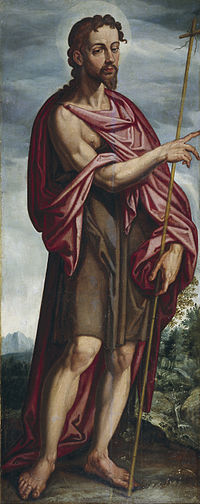 